APSTIPRINĀTIRēzeknes novada domes 2022.gada  17.novembra sēdē(protokols Nr.30, 4.§, 4.punkts)NOTEIKUMI  PAR ZVEJAS RĪKU SLĒGTO IZSOLI RŪPNIECISKAI KOMERCZVEJAI LUBĀNA EZERĀ   JURIDISKAJĀM PERSONĀMIzsoles pamatnoteikumiŠis nolikums (turpmāk tekstā – Nolikums) nosaka kārtību, kādā izsludināma un organizējama slēgtā izsole zvejas rīku nomas tiesību Lubānas ezerā, Rēzeknes novada teritorijā, piešķiršanai.Izsole tiek rīkota, pamatojoties uz Zvejniecības likuma 11.panta sesto un septīto daļu un Ministru kabineta noteikumu Nr. 918 “Noteikumi par ūdenstilpju un rūpnieciskās zvejas tiesību nomu un zvejas tiesību izmantošanas kārtība” 13., 43. - 47., 49., 50. punktu.Izsoles objekts2.1.      Izsolei tiek nodoti 2 (divi) zvejas tīklu limiti komerciālajai zvejai pa 250 metri katrs (turpmāk tekstā – Zvejas rīki) zvejai Lubāna ezerā Rēzeknes novadā uz laiku līdz 2024.gada         31.decembrim.2.2.      Zvejas rīki tiek izsolīti mutiskā izsolē ar augšupejošu soli.Izsoles rīkotājs3.1.    Izsoles rīkotājs ir ar Rēzeknes novada domes (turpmāk tekstā – Dome), 2022.gada 17.novembra lēmumu “Par rūpnieciskās zvejas limitu sadali 2023.gadam, izsoļu izsludināšanu, izsoļu noteikumu un komisijas apstiprināšanu.” (prot. Nr.30, 4.§) apstiprinātā zvejas tiesību nomas izsoles komisija (turpmāk tekstā – Komisija) šādā sastāvā:komisijas priekšsēdētājs: Valentīna Puste;komisijas locekļi: Elvita Rešetņikova, Eva Proveja, Ruta Sidorova.Izsoles norises laiks un vietaIzsole notiek 2022.gada 28.novembrī, plkst. 11.00 Rēzeknes novada pašvaldības lielajā zālē, Atbrīvošanas alejā 95A, Rēzeknē. Ierašanās un reģistrācija notiek no plkst. 10:40 – 10.55.Ar zvejas tiesību nomas slēgtās izsoles Nolikumu var iepazīties Domes Apmeklētāju apkalpošanas centrā, Atbrīvošanas alejā 95A, Rēzeknē vai Domes mājas lapā internetā: www.rezeknesnovads.lv. Izsoles dalībniekiSlēgtajā izsolē var piedalīties juridiskas personas ar kurām, pamatojoties uz Domes 2019.gada 7. novembra lēmumu “Par Lubāna ezera zivju tīklu limitu sadali komerciālajai zvejai 2020.gadam” (prot. Nr.25, 40.§), ir noslēgti Rūpnieciskās zvejas tiesību nomas līgumi.Piedalīšanās izsolē ir brīvas gribas izpausme. Izsoles noteikumi visiem dalībniekiem ir vienādi.Juridisko personu iesniegumi par rūpnieciskās zvejas limitu piešķiršanu 2023. gadam, tiek uzskatīti par pieteikumu izsolei.Izsoles komisijas tiesības un pienākumi Izsoles komisijas tiesības:pieprasīt papildu informāciju no izsoles dalībnieka, kas piedalās izsolē;pieaicināt Komisijas darbā speciālistus vai ekspertus ar padomdevēja tiesībām;veikt citas darbības, kuras paredzētas Nolikumā.Izsoles komisijas pienākumi:rīkot izsoli, ievērojot šī Nolikuma noteikumus;pēc izsoles iesniegt izsoles protokolus Domei apstiprināšanai;informēt izsoles dalībniekus par izsoles rezultātiem.Izsoles dalībnieku tiesības un pienākumi Izsoles dalībniekiem ir pienākums iepazīties ar izsoles Nolikumu un ar parakstu apliecināt, ka tas ir iepazinies ar izsoles noteikumiem. Izsoles dalībnieka pienākums ir ievērot izsoles Nolikuma prasības.Katrs izsoles dalībniekss var piedalīties katra zvejas tīkla limita izsolē.Izsoles noriseIzsole notiek, ja tās norisē piedalās vairāk kā puse no Komisijas sastāva.Izsole notiek, ja ir ieradies vismaz viens izsoles dalībnieks, kurš reģistrēts Nolikumā noteiktajā kārtībā.Izsolē piedalās tikai tie dalībnieki, kuri izpildījuši šo noteikumu 5.1. un 5.3. punktā                 noteiktās prasības.Līdz izsoles sākumam ziņas par izsoles dalībniekiem netiek izpaustas un Komisija izvērtē izsoles dalībnieku atbilstību izsoles noteikumu prasībām.Pretendenti un to pārstāvji reģistrējas komisijas sagatavotā reģistrācijas (1. pielikums) un dalībnieku sarakstā, kur norāda pretendenta nosaukumu un reģistrācijas numuru, kā arī uzrāda pretendenta paraksttiesīgās personas personu apliecinošu dokumentu. Pretendenta pārstāvji papildus norāda savu vārdu, uzvārdu, personas kodu, kā arī uzrāda pilnvaru vai citu dokumentu, kas apliecina tiesības pārstāvēt pretendentu.Pēc reģistrēšanās izsoles dalībniekam tiek izsniegta izsoles dalībnieka solīšanas karte, kuras numurs atbilst reģistrācijas numuram reģistrā ierakstītajam izsoles dalībnieka kārtas numuram.Komisijas priekšsēdētājs sastāda uz izsoli ieradušos izsoles dalībnieku sarakstu (2.pielikums). Izsoles komisija izsoles gaitā sarakstā atzīmē katra izsoles dalībnieka piedāvāto maksu, turpinot maksas atzīmēšanu, kamēr to paaugstina. Atsakoties no tālākas solīšanas, katrs dalībnieks ar parakstu izsoles dalībnieku sarakstā apstiprina savu pēdējo solīto maksu.Komisijas priekšsēdētājs iepazīstina ar Komisijas sastāvu.Komisijas priekšsēdētājs nolasa izsoles dalībnieku sarakstu un paziņo, kuram nav tiesību piedalīties izsolē, izskaidrojot Komisijas lēmumu.Personām, kuras vēlas vērot izsoli, bet nav izsoles dalībnieki, nav tiesību iejaukties izsolē vai kā citādi traucēt vai ietekmēt izsoles gaitu. Personas, kuras neievēro noteikto kārtību, tiek izraidītas no izsoles telpas.Katra Zvejas rīka izsoles sākumcena tiek noteikta atbilstoši Ministru kabineta noteikumu Nr.918 “Noteikumi par ūdenstilpju un rūpnieciskās zvejas tiesību nomu un zvejas tiesību izmantošanas kārtība” 2.1 pielikumam.Izsole notiek kārtās atkarībā no zvejas rīka veida:Zivju tīkli (NET) 250 metri;Zivju tīkli (NET) 250 metri;Katra zvejas tīklu limita 250 metru apmērā izsoles sākumcena tiek noteikta 142,50,- euro (simtu četrdesmit divi eiro un 50 centi) apmērā jeb par zvejas tīkla limita katriem 5 (pieciem) metriem 2,85 euro.Katrs zvejas tīklu limits tiek izsolīts atsevišķi, proti, tiek izsolīti divi limiti.  Izsoles solis tiek noteikts 10,- euro (desmit eiro).Komisijas priekšsēdētājs paziņo katra Zvejas rīka izsoles sākumcenu un izsoles soli, par kādu paaugstināms vienreizējais maksājums par tiesībām noslēgt rūpnieciskās zvejas tiesību nomas līgumu, un iesāk un turpina solīšanas procesu ar jautājumu “Kurš sola izsoles soli?”Izsoles gaita tiek protokolēta (3. pielikums). Izsoles dalībnieka reģistrācijas numurs un solītā cena tiek ierakstīta protokolā.Solīšana notiek šādā secībā:solīšana notiek tikai pa vienam izsoles solim; komisijas priekšsēdētājs, uzsākot izsoli, nosauc Zvejas rīka izsoles sākumcenu;izsoles dalībnieki solīšanas procesā paceļ savu solīšanas karti ar numuru, komisijas priekšsēdētājs paziņo solītāju reģistrācijas numurus un piedāvāto cenu;ja neviens no izsoles dalībniekiem augstāku cenu nepiedāvā, komisijas priekšsēdētājs trīs reizes atkārto pēdējo augstāko piedāvāto cenu un fiksē to ar āmura piesitienu;pēdējais āmura piesitiens noslēdz attiecīgo izsoles kārtu vai izsoli un apliecina, ka pēdējais augstākais solījums ir pieņemts.Komisijas priekšsēdētājs nekavējoties pēc katras kārtas (ja izsole notiek kārtās) uzaicina dalībniekus, kas attiecīgajā kārtā ir nosolījuši Zvejas rīku, ar savu parakstu izsoles protokolā apliecināt tajā norādītās cenas atbilstību nosolītajai cenai. Ja izsoles dalībnieks, kurš nosolījis Zvejas rīku, neparakstās protokolā, tas zaudē tiesības saņemt papildus rūpnieciskās zvejas limitu, tiek izslēgts no izsoles dalībnieku saraksta un viņam nav tiesību piedalīties turpmākajā izsolē. Šī Zvejas rīka izsole pāriet uz nākošo kārtu.Izsole uzskatāma par nenotikušu, ja:izsolē piedalās vairāki izsoles dalībnieki un neviens no tiem nepārsola izsoles sākumcenu;uz izsoli nav ieradies neviens dalībnieks.Ja izsole uzskatāma par nenotikušu, pamatojoties uz Nolikuma 8.19. apakšpunktu, tad Komisija rīko atkārtotu izsoli.Komisija 5 (piecu) darba dienu laikā pēc izsoles apstiprina izsoles protokolu un iesniedz to Domei.Sūdzību par Komisijas pieņemtajiem lēmumiem var iesniegt Domē 3 (trīs) darba dienu laikā no izsoles dienas.Izsoles rezultātus apstiprina Dome tuvākajā sēdē un Domes lēmums ir pamats parakstīt protokolu pie rūpnieciskās zvejas tiesību nomas līguma, palielinot zvejas rīku limitu līgumā atbilstoši izsoles rezultātiem.Samaksas noteikumi    Izsoles dalībniekiem, kuri nosolījuši tiesības zvejot ar attiecīgajiem zvejas rīkiem,  10 (desmit) darba dienu laikā jāiesniedz komisijas sekretārei dokuments, kas apliecina samaksu par nosolītajiem Zvejas rīkiem, iemaksājot Domes kontā: LV75RIKO0002013277405; Saņēmēja iestāde: Rēzeknes novada pašvaldība, kods: RIKOLV2X   Ja izsoles dalībnieks nav ievērojis šā Nolikuma 8.18. un 9.1. punkta prasības, tas zaudē tiesības uz nosolīto zvejas rīku un Komisija zvejas rīku piedāvā nākamajam solītājam, kurš nosolījis augstāko cenu. Ja arī nākamais solītājs atsakās no zvejas rīka vai neveic samaksu 10 dienu laikā pēc piekrišanas izteikšanas, zvejas rīks tiek piedāvāts nākamajam augstākās cenas solītājam, līdz zvejas rīks tiek izsolīts.Pielikumā: Dalībnieku reģistrācijas saraksts (1. pielikums),Uz izsoli ieradušos dalībnieku saraksts (2. pielikums),Izsoles protokols (3. pielikums).Domes priekšsēdētājs:	Monvīds Švarcs1.pielikums,noteikumiem par zvejas rīku slēgto izsoli rūpnieciskai komerczvejai Lubānas ezerā juridiskajām personāmIzsoles dalībnieku reģistrācijas saraksts2.pielikums,noteikumiem par zvejas rīku slēgto izsoli rūpnieciskai komerczvejai Lubānas ezerā juridiskajām personāmUz izsoli ieradušos izsoles dalībnieku sarakstsIzsoles datums, laiks un vieta: 2022.gada ____.___________, plkst._______, Rēzeknes novada pašvaldības lielajā zālē, Atbrīvošanas aleja 95A, Rēzeknē..Izsolāmais nomas objekts: __________________________________________________________________________________________________Izsolāmā nomas objekta izsoles sākuma maksa: ______________EUR       (__________________________________) 					               (summa cipariem)                                (summa vārdiem)3.pielikums ,					noteikumiem par zvejas rīku slēgto izsoli rūpnieciskai komerczvejai Lubānas ezerā juridiskajām personāmIzsoles protokols Nr.____Izsoles datums, laiks, vieta     __________________________________________________________________________________________________________________________Izsoles dalībnieki:_______________________________________________, reģistrācijas kartītes nr._____(izsoles dalībnieka (pilnvarotā pārstāvja) vārds, uzvārds)_______________________________________________, reģistrācijas kartītes nr._____(izsoles dalībnieka (pilnvarotā pārstāvja) vārds, uzvārds)_______________________________________________, reģistrācijas kartītes nr._____(izsoles dalībnieka (pilnvarotā pārstāvja) vārds, uzvārds)Izsoli vada:	___________________________					(vārds, uzvārds)Izsoli protokolē:	___________________________					(vārds, uzvārds)Izsolē piedalās:	___________________________					(vārds, uzvārds)			___________________________					(vārds, uzvārds)			___________________________	Izsoli atklāj izsoles vadītājs.Izsolāmais nomas objekts: Zvejas rīks- zvejas tīkls 250m Objekta sākotnējā maksa:  _____ EUR  (summa cipariem)Nomas tiesību izsoles solis: 10 EUR (summa cipariem)  no objekta sākotnējās maksasIzsoles gaita:______________________________________________________________________________________________________________________________________________________________Izsolē nosolītā maksa € ____________________ (_______________________________________).				(summa cipariem)		         (summa vārdiem)_______________________________________________________________________________(tā izsoles dalībnieka reģistrācijas kartītes numurs, vārds un uzvārds, kurš nosolījis augstāko maksu)Izsoles dalībnieka, kas nosolījis augstāko cenu,______________________    reģistrācijas kartītes nr. ______     ____________________	(vārds, uzvārds)					                                        (paraksts)Izsoles vadītājs				____________________________________							(paraksts un tā atšifrējums)Protokolēja					____________________________________							(paraksts un tā atšifrējums)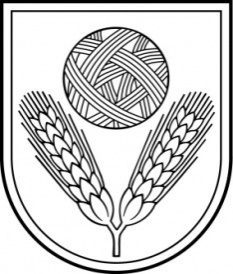 Rēzeknes novada domeReģ.Nr.90009112679Atbrīvošanas aleja 95A, Rēzekne, LV – 4601,Tel. 646 22238; 646 22231, Fax. 646 25935,e–pasts: info@rezeknesnovads.lvInformācija internetā: http://www.rezeknesnovads.lvNr. p.k.(Kārtas Nr.)Izsoles dalībnieks(vārds, uzvārds/nosaukums)Pers. kods, pases dati/reģ. Nr. TālrunisApliecinājums(Dalībnieks paraksta pirms izsoles sākuma)1.	Ar savu parakstu apliecinu, ka esmu iepazinies ar izsoles noteikumiem, piekrītu tos ievērot un piedalīties izsolē, izsoles Objekta sākotnējā maksa ir zināma, tai piekrītu, esmu saņēmis izsoles reģistrācijas kartīti ar kārtas numuru “1”.___________________________2.	Ar savu parakstu apliecinu, ka esmu iepazinies ar izsoles noteikumiem, piekrītu tos ievērot un piedalīties izsolē, izsoles Objekta sākotnējā maksa ir zināma, tai piekrītu, esmu saņēmis izsoles reģistrācijas kartīti ar kārtas numuru “2”.___________________________3.	Ar savu parakstu apliecinu, ka esmu iepazinies ar izsoles noteikumiem, piekrītu tos ievērot un piedalīties izsolē, izsoles Objekta sākotnējā maksa ir zināma, tai piekrītu, esmu saņēmis izsoles reģistrācijas kartīti ar kārtas numuru “3”.___________________________Kartītes numursIzsoles dalībniekavārds, uzvārds vai nosaukums un pārstāvja/pilnvarotās personas vārds, uzvārdsIzsoles dalībnieka piedāvātā maksaIzsoles dalībnieka piedāvātā maksaIzsoles dalībnieka piedāvātā maksaIzsoles dalībnieka piedāvātā maksaPiezīmesDalībnieka paraksts